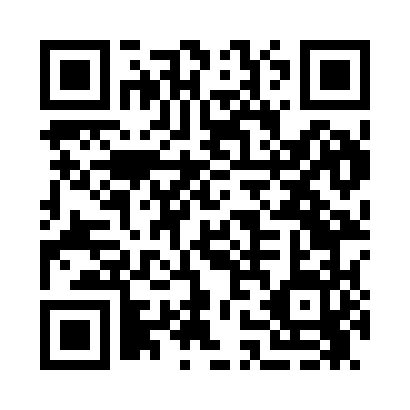 Prayer times for Ireton, Iowa, USAMon 1 Jul 2024 - Wed 31 Jul 2024High Latitude Method: Angle Based RulePrayer Calculation Method: Islamic Society of North AmericaAsar Calculation Method: ShafiPrayer times provided by https://www.salahtimes.comDateDayFajrSunriseDhuhrAsrMaghribIsha1Mon4:045:501:295:349:0810:542Tue4:055:511:305:349:0810:543Wed4:065:521:305:349:0810:534Thu4:065:521:305:349:0710:535Fri4:075:531:305:349:0710:526Sat4:085:531:305:349:0710:527Sun4:095:541:305:349:0610:518Mon4:105:551:315:349:0610:509Tue4:115:561:315:349:0510:4910Wed4:135:561:315:349:0510:4811Thu4:145:571:315:349:0410:4712Fri4:155:581:315:349:0410:4713Sat4:165:591:315:349:0310:4614Sun4:176:001:315:349:0310:4415Mon4:196:001:315:349:0210:4316Tue4:206:011:315:349:0110:4217Wed4:216:021:325:349:0010:4118Thu4:236:031:325:349:0010:4019Fri4:246:041:325:338:5910:3920Sat4:256:051:325:338:5810:3721Sun4:276:061:325:338:5710:3622Mon4:286:071:325:338:5610:3523Tue4:306:081:325:328:5510:3324Wed4:316:091:325:328:5410:3225Thu4:336:101:325:328:5310:3026Fri4:346:111:325:328:5210:2927Sat4:366:121:325:318:5110:2728Sun4:376:131:325:318:5010:2629Mon4:386:141:325:318:4910:2430Tue4:406:151:325:308:4810:2331Wed4:426:161:325:308:4710:21